SENSIBILITE INTERCULTURELLE La sensibilité interculturelle est un mode d’être, de vivre, de s’exprimer, d’entrer en relation et d’agir qui enrichit les deux parties en contact. Il est très différent de la relation mue par des motifs économiques ou par la suprématie sociale, politique et religieuse. Dans ces cas surviennent la domination d’une culture sur une autre, l’exploitation, l’ethnocentrisme, la discrimination et de forts relents de la pratique colonialiste. La sensibilité interculturelle commence par le dépouillement des préjugés et des avantages. Elle suppose comme base l’humilité, la patience, la solidarité. Pour l’évangélisation cela est primordial, car il s’agit de l’exigence même de l’Evangile, de Jésus Christ et de l’envoi : « Allez enseigner toutes les nations ».L’Eglise s’est manifestée plus objectivement et officiellement sur ce thème à partir de Vatican II. Il apparaît sous différentes formes en divers documents (GS, GME, AG). L’expression fondamentale pour l’attitude interculturelle suscitée par AG 25, 1 serait : « accueillir les valeurs évangéliques déjà présentes dans les diverses cultures, germes de l’Evangile présents là-bas ».Dans la littérature et la culture maristes, la sensibilité interculturelle apparaît plus explicitement à partir de l’après Concile. Le Message des Capitulants du XVIIe CG disait ; « Nous cherchons à respecter profondément les cultures locales et l’incarnation totale de l’apôtre afin de susciter dans le cœur de tout homme l’irruption libératrice de la Bonne Nouvelle ». Le document sur les Missions, parlant de la formation des missionnaires dit : « cette formation lointaine doit être complétée par l’étude de l’histoire des structures sociales, des coutumes, de la mentalité morale des peuples, des langues, dans la mesure du possible et de l’utile. Ils doivent veiller à l’acquisition des connaissances pratiques et à l’adaptation aux nouveaux éléments culturels ». Dans les relations avec eux (non chrétiens), le missionnaire aura un esprit nouveau correspondant aux sentiments de Vatican II qui exige de l’apôtre la « conversion du regard. »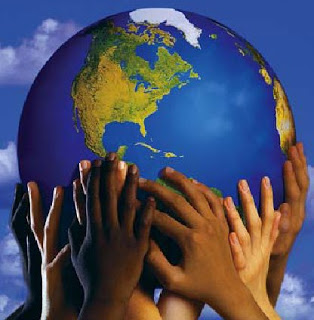 La sensibilité interculturelle tient compte des conditions les plus simples du quotidien comme les horaires, les travaux, le climat et autres exigences locales. Les peuples se manifestent dans leur vie culturelle, sociale, familiale, politique, religieuse. « Par sa culture un peuple exprime son âme ». Le Frère Mariste missionnaire a besoin d’une incarnation profonde. Adaptation aux situations concrètes : langue, culture, conditions sociales et politiques. Le document invite aussi à mener une vie simple, adaptée à la culture locale, en respectant l’art, les expressions, la liturgie, la prière, comme éléments importants dans l’interculturalité et l’enracinement de l’Evangile.Les Constitutions, expression la plus haute de notre vie, de la mission, de la spiritualité, fait ressortir tous ces aspects dans l’article 91 : « Ils accueillent les valeurs évangéliques déjà présents dans les diverses cultures. Par leurs activités et par leur témoignage, ils contribuent à purifier en elles, ce qui serait en désaccord avec l’Evangile. Par la manière dont ils travaillent à la promotion de ces valeurs, ils affirment la qualité de chaque culture. En même temps, ils nourrissent leur spiritualité missionnaire mariste. Leur style de vie facilité leur intégration dans les pays où ils sont envoyés ». Dans les Statuts, 91.4 : « Les Frères missionnaires doivent avoir le temps et les moyens d’étudier la langue locale, pendant les premières années de leur expérience. »La sensibilité interculturelle comporte aussi la relation à la nature, prenant grand soin de la planète et de toute la création. Il est clair que la sensibilité interculturelle ne se résume pas à l’attitude d’un missionnaire ad gentes. Il s’agit de celle d’un éducateur, d’un formateur, d’un pasteur ; attitude de tous ceux qui sont conscients que le monde a besoin de nouvelles relations, de fraternité et d’unité dans la pluralité. Cette relation va à l’encontre des schémas de domination politique et économique qui existent aujourd’hui dans le monde. C’est un signe prophétique, évangélique de vivre l’interculturalité de nos jours.